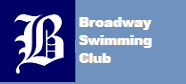 From October 17th 2017, Revised Session TimesWe run various sessions throughout the week. Session times are listed below.Beginners: Stroke development/ImproversLengths: Junior SwimmersLengths: SeniorsVenue DetailsMonday6:00pm – 6:30pmBarr Beacon Leisure CentreTuesday5:00pm – 5:30pmWidths, Barr Beacon Leisure CentreTuesday5:30pm – 6:00pmLengths, Barr Beacon Leisure CentreWednesday5:30pm – 6:00pmUniversity of Wolverhampton, Walsall CampusThursday6:00pm – 6:30pmBarr Beacon Leisure CentreFriday5:00pm – 5:30pmWidths, Joseph Leckie Academy Friday5:30pm – 6:00pmLengths, Joseph Leckie Academy Sunday14:00pm – 14:30pmUniversity of Wolverhampton, Walsall CampusMonday6:30pm - 7:00pmBarr Beacon Leisure CentreTuesday6:30pm – 7:00pmUniversity of Wolverhampton, Walsall CampusWednesday6:00pm – 6:30pmUniversity of Wolverhampton, Walsall CampusThursday6:30pm – 7:30pmBarr Beacon Leisure CentreFriday6:30pm – 7:00pmUniversity of Wolverhampton, Walsall CampusSunday14:30pm – 15:00pmUniversity of Wolverhampton, Walsall CampusMonday7:00pm - 8:00pmBarr Beacon Leisure CentreTuesday7:00pm – 8:30pmUniversity of Wolverhampton, Walsall CampusWednesday6:30pm – 7:30pmUniversity of Wolverhampton, Walsall CampusThursday7:30pm – 9:00pmBarr Beacon Leisure CentreFriday7:00pm – 8:30pmUniversity of Wolverhampton, Walsall CampusSunday15:00pm – 16:30pmUniversity of Wolverhampton, Walsall CampusBarr Beacon Leisure CentreOld Hall Lane
Walsall
WS9 0RF		Joseph Leckie AcademyWalstead Road WestWalsallWS5 4PGWolverhampton University (Walsall Campus)Gorway Road
Walsall
WS1 3BD 	